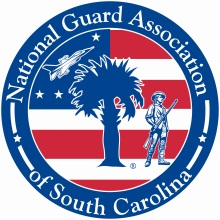 NATIONAL GUARD ASSOCIATION OF SOUTH CAROLINA132 PICKENS STREET, COLUMBIA, SOUTH CAROLINA 29205803-254-8456						REQUEST FOR FUNDSNATIONAL GUARD ASSOCIATION OF SOUTH CAROLINADate of Event: ______________________              Date Requested:                   ____________________Amount Requested 		                          $__________________________________________National Guard Unit Requesting Funds	             ___________________________________________Purpose of Event				              ___________________________________________            Location of Event				___________________________________________Number of people attending Event		              ___________________________________________ % of Attendees who are NGASC Member’s               ___________________________________________ NGASC Membership percentage of Requesting Unit	        _______________________________________(NGASC Staff to complete/verify if unknown by unit)Budget for Event (must include other sources of revenue) Can be attached to this form or use space provided.______________________________________________________________________________________Benefits of Sponsorship to the National Guard Association of South Carolina:______________________________________________________________________________________Benefits of the Event to National Guard Members:______________________________________________________________________________________Contact information of Person submitting request: Name: ___________________________________	Email: _____________________________________Signature: ________________________________	Phone: _____________________________________(Must be member in good standing of the National Guard Association of South Carolina)How will NGASC be recognized for sponsorship of event?______________________________________________________________________________________Will a member of the Association be allowed to solicit attendees for membership to the NGASC?    Yes_______	No________.	       _____________Approved		____________DisapprovedDate__________________                             _____________________________________________					Executive Director of National Guard Association of SC 